О запрете использования земельного участка,находящегося в санитарно-защитной зонесибиреязвенного захоронения На основании Предостережения Челябинского природоохранного прокурора М.В. Подкорытова от 1 марта 2017 года, о недопустимости нарушений земельного и санитарно-эпидемиологического законодательства, в соответствии с частью 5 статьи 27 Земельного кодекса Российской Федерации, статьей 3.3 Федерального закона от 25.10.2001 года № 137-ФЗ  «О введении в действие Земельного кодекса Российской Федерации»ПОСТАНОВЛЯЮ:1. Запретить использование земельного участка, находящегося в санитарно-защитной зоне сибиреязвенного захоронения, расположенного с северной стороны села Степного Пластовского муниципального района Челябинской области, с координатами  по данным GPS навигатора: точка     N 540 05.578/ ; E 060024.480; точка 2 N 540 05.601/ ; E 060024.482; точка 3 N 540 05.582/  ; E 060024.467; точка 4 N 540 05.668/   ; E 060024.459 .2. Главе Степнинского сельского поселения Пименову М.В. принять меры по установке аншлагов по границе санитарно-защитной зоны о запрете использования земельного участка, проведения хозяйственной деятельности и ограничении выпаса скота на территории, прилегающей к зоне сибиреязвенного захоронения.3. Настоящее постановление опубликовать в газете «Знамя Октября» и разместить на официальном сайте администрации Пластовского муниципального района в сети Интернет.         4.Организацию выполнения и контроль исполнения настоящего постановления возложить на заместителя главы Пластовского муниципального района по вопросам сельского  хозяйства  и  перерабатывающей  промышленности Карамутдинова Г.А. и заместителя главы Пластовского муниципального района по управлению экономикой и муниципальным имуществом Федорцову С.А.Глава Пластовскогомуниципального района                                                                 А.В. Неклюдов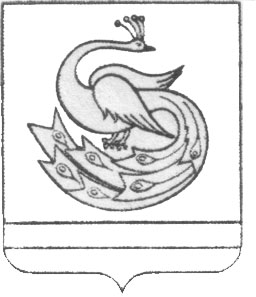 АДМИНИСТРАЦИЯ ПЛАСТОВСКОГО МУНИЦИПАЛЬНОГО РАЙОНАПОСТАНОВЛЕНИЕ«_23___»  ___03_______2017  г.                                                           № 175